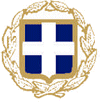 ΕΛΛΗΝΙΚΗ ΔΗΜΟΚΡΑΤΙΑ                                                                                                    ΝΟΜΟΣ ΧΑΛΚΙΔΙΚΗΣ                                                                                                                                                                                   ΔΗΜΟΣ ΑΡΙΣΤΟΤΕΛΗ                                                                                                                 ΟΙΚΟΝΟΜΙΚΗ ΠΡΟΣΦΟΡΑΠΑΡΟΧΗ ΥΠΗΡΕΣΙΩΝ ΑΠΟΛΥΜΑΝΣΗΣ – ΑΠΕΝΤΟΜΩΣΗΣ – ΦΙΔΟΑΠΩΘΗΣΗΣ – ΨΕΚΑΣΜΟΥ ΚΟΥΝΟΥΠΙΩΝ ΓΙΑ ΤΗ ΛΕΙΤΟΥΡΓΙΑ ΤΗΣ ΠΑΙΔΙΚΗΣ ΕΞΟΧΗΣ – ΚΑΤΑΣΚΗΝΩΣΗΣ ΟΛΥΜΠΙΑΔΑΣ ΤΟΥ ΔΗΜΟΥ ΑΡΙΣΤΟΤΕΛΗ ΓΙΑ ΤΗΝ ΚΑΤΑΣΚΗΝΩΤΙΚΗ ΠΕΡΙΟΔΟ ΕΤΟΥΣ 2018 (Αριθμ. Πρωτ. Πρόσκλησης 15439/10-07-2018)ΣΥΝΟΛΟ Α. + Β. = 3.000,00€Πλέον ΦΠΑ (24%) 720,00€ΕΝΔΕΙΚΤΙΚΟΣ ΠΡΟΥΠΟΛΟΓΙΣΜΟΣ ΜΕΛΕΤΗΣ = 3.720,00€Οι δαπάνες που αφορούν την παροχή της υπηρεσίας περιλαμβάνουν:Εφαρμογές 1) απολύμανσης, 2) απεντόμωσης, 3) φιδοαπώθησης και 4) ψεκασμού κουνουπιών στον περιβάλλοντα χώρο της κατασκήνωσης,Τοποθέτηση δολωματικών σταθμών σε λεβητοστάσια, αποθήκες και τουαλέτες που θα ελέγχονται ανά εφαρμογή, καθώς θα γίνεται και απεντόμωση στους χώρους αυτούς την ίδια χρονική στιγμή, Το κόστος επίσκεψης, ελέγχου, αντικατάστασης των δολωμάτων στους δολωματικούς σταθμούς, Το κόστος των δολωματικών σταθμών, Τη συμπλήρωση του φακέλου παρασιτοκτονίας με τα απαραίτητα δικαιολογητικά, Το κόστος απολυμαντικών και εντομοκτόνων Εφαρμογές που θα λάβουν χώρα τουλάχιστον τέσσερις (4) φορές και όποτε άλλοτε παρουσιαστεί επιπλέον ανάγκη, με κλήση του αναδόχου για άμεση άφιξη στο χώρο, χωρίς ο Δήμος να υποχρεωθεί να αυξήσει τον ενδεικτικό προυπολογισμό της παρούσας μελέτηςTο μεγαλύτερο δηλαδή ποσοστό έκπτωσης επί τοις εκατό (%) της προσφοράς μου είναι:…………………………………………………………………………………………………………………………………………(αναγράφεται το ποσοστό της έκπτωσης σε ακέραιο αριθμό)Το  συνολικό ποσό της προσφοράς μου συμπεριλαμβανομένου του Φ.Π.Α. είναι:………………………………………………………………………………………………………………………………………… (αναγράφεται το συνολικό ποσό συμπεριλαμβανομένου του Φ.Π.Α. ολογράφως)Ιερισσός, ………………… / ………………… / 2018Ο Προσφέρων[Σφραγίδα Επιχείρησης, Υπογραφή Νόμιμου Εκπροσώπου]ΟΜΑΔΑ Α. ΚΟΣΤΟΣ ΣΚΕΥΑΣΜΑΤΩΝΟΜΑΔΑ Α. ΚΟΣΤΟΣ ΣΚΕΥΑΣΜΑΤΩΝΟΜΑΔΑ Α. ΚΟΣΤΟΣ ΣΚΕΥΑΣΜΑΤΩΝΟΜΑΔΑ Α. ΚΟΣΤΟΣ ΣΚΕΥΑΣΜΑΤΩΝΟΜΑΔΑ Α. ΚΟΣΤΟΣ ΣΚΕΥΑΣΜΑΤΩΝΟΜΑΔΑ Α. ΚΟΣΤΟΣ ΣΚΕΥΑΣΜΑΤΩΝΕΜΠΟΡΙΚΗ ΟΝΟΜΑΣΙΑΔΤΑΣΤΙΚΗ ΟΥΣΙΑΚΑΤΗΓΟΡΙΑ ΣΚΕΥΑΣΜΑΤΟΣΟΡΓΑΝΙΣΜΟΣ ΣΤΟΧΟΣΑΡΙΘΜΟΣ ΕΓΚΡΙΣΗΣ ΥΠΟΥΡΓΕΙΟΥ ΓΕΩΡΓΙΑΣΚΟΣΤΟΣ 4 ΕΦΑΡΜΟΓΩΝ ΤΟΥΛΑΧΙΣΤΟΝFENDONA a-cyperpmethrin 6%ΠυρεθρίνηΕΝΤΟΜΑ12339/26.1.991lt=150€ICON 2,5 CSlambda-cyhalothrin 2.5 %ΠυρεθρίνηIΠTAMENAKAIΒΑΔΙΣΤΙΚΑ12338/26/1/19990,5lt= 80€GOLIATH GELFipronil 0.05%PhenylopyrazolΚΑΤΣΑΡΙΔΕΣ12358/17.9.992*35gr=100€SOLFACCyflythrin 10%ΠυρεθρίνηΕΝΤΟΜΑ12240/92400gr=80€NOTRAC 0,005 GBbromadiolone 0.005 %ΤΡΩΚΤΙΚΑ4064/19/6/19984kg=80€KLERATBrodifacumΠαράγωγο ΚουμαρίνηςΤΡΩΚΤΙΚΑ4044/30.3.921kg=30€DUDIM 10 WP 1GRDiflubenuron 10%1GRΠΡΟΝΎΜΦ.ΚΟΥΝΟΥΠ.12383/30.11.001lt=90€HERPETEX600grMargosa2%AπωθητικόΕΡΠΕΤΑ190168/29.07.201430τμχ=450€MARGOSA QUIMUNSA 7%2KGMargosa7%AπωθητικόΕΡΠΕΤΑ12950/128326ΠΕ/31.01.20133*2kg=450,0AGITA 10WGThiamethoxam 10%ΙΠΤΑΜΕΝΑ12429/12.03.2008800gr=180€ΔΟΛΩΜ.ΣΤΑΘΜΟΙΤΡΩΚΤΙΚΑ10τμχ =100€DU DIM 15SCDIFLUBENZURON 15%ΚΟΥΝΟΥΠΙΑ4lt *65€=260€DU DIM 2DTDIFLUBENZURON 2%ΚΟΥΝΟΥΠΙΑ5KG= 280€AQUATAIN AMF LIQMHXANIKAΚΟΥΝΟΥΠΙΑ10KG=400€ΣΥΝΟΛΟ Α. ΧΩΡΙΣ ΦΠΑΣΥΝΟΛΟ Α. ΧΩΡΙΣ ΦΠΑΣΥΝΟΛΟ Α. ΧΩΡΙΣ ΦΠΑΣΥΝΟΛΟ Α. ΧΩΡΙΣ ΦΠΑΣΥΝΟΛΟ Α. ΧΩΡΙΣ ΦΠΑ2.730,00€ΟΜΑΔΑ B. ΚΟΣΤΟΣ ΕΦΑΡΜΟΓΗΣΑΞΙΑ         ΑΞΙΑ 4 ΕΠΑΝΑΛ.1ΚΟΣΤΟΣ ΑΠΑΣΧΟΛΗΣΗΣ ΚΑΙ ΜΕΤΑΚΙΝΗΣΗΣ ΣΥΝΕΡΓΕΙΟΥ – ΔΙΑΘΕΣΗ ΜΗΧΑΝΙΚΩΝ ΜΕΣΩΝ 270,00 €270,00 €ΣΥΝΟΛΟ Β. ΧΩΡΙΣ ΦΠΑ270,00 €